Krakow, 3 August 2020Addressee:Baader Planetarium GmbH Zur Sternwarte 4, 82291 Mammendorf NiemcyConcerns procedure, pursuant to Art. 4d sec. 1(1) of the Act of 29 January 2004 – Public Procurement Law (uniform text of the Journal of Laws of 2019, item 1843), and the Act of 23 April 1964 – Civil Code (uniform text of the Journal of Laws of 2019, item 1145, as amended), for supply and assembly of an automatic dome for an optical telescope with technical and quantitative parameters not lower than those provided in Attachment A to this ToR, for the Jagiellonian University Astronomical Observatory in Krakow.The notification of results of the procurement procedure.Dear Sir or Madam,Due to completed evaluation process of the bids submitted within the aforementioned tender, we hereby inform that the offer Baader Planetarium GmbH Zur Sternwarte 4, 82291 Mammendorf Niemcy, has been chosen as the best one, for amount of 311 582,40 PLN net.We kindly ask for an immediate confirmation that the notification thereof has been delivered to you. The confirmation shall be sent by fax on the number: +4812-663-39-14 or by e-mail onto the address: jerzy.wordliczek@uj.edu.pl.In case of not delivery of above mentioned confirmation from the Contractor, for evidence proceedings the Purchaser will present a fax or e-mail proof of shipment.Yours faithfully,Jerzy WordliczekRecipients:Addressee.The Purchaser website.Ad acta.Public Procurement Office of the Jagiellonian Universityul. Straszewskiego 25/2, 31-113 Krakówtel. +4812-663-39-03, fax  +4812-663-39-14;e-mail: bzp@uj.edu.pl www.uj.edu.plwww.przetargi.uj.edu.pl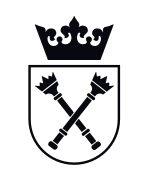 